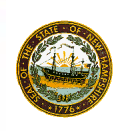 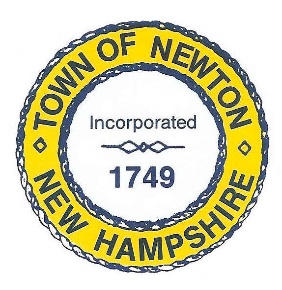     TOWN OF NEWTON, NH     		Recreation Commission Minutes2 Town Hall RoadNewton, NH 03858Date: February 19, 2024Call to Order - 6:00 p.m. In attendance – Chairman Rick Faulconer, Peggy Connors, Joe Simone, Sue Mears, and Patricia Masterson (recording Minutes). Approval of the MinutesMs. Connors made a Motion to approve the Minutes for February 5, 2024 with the correction that Amanda Aiello will be coordinating the self-defense class. Ms. Mears seconded the Motion, which passed unanimously.Olde Home DayMs. Connors will begin looking for entertainment for Olde Home Day, such as Murray Dance School, Balloon twisters and face painting.Ms. Masterson will order portable toilets and will contact McDonny’s about the petting zoo. She will also price games, tables, tents, chairs, and sound equipment for the event.Ms. Masterson is working with the 275th Anniversary Committee to prepare an application to use the Memorial School field and the parking lot for Olde Home Day. She will contact food vendors.Mr. Simone will contact CPM about the pony rides. He will also ask the Lions Club if they can serve food. Mr. Simone will contact the Kingston-Newton Fire Association to see if their picnic tables can be used. He will contact the Police to see if a K-9 demonstration is available. Recreation Commission, February 19, 2024, Minutes, Page 2It is recommended that we have an announcer for the day’s events.A suggestion is to start initially selling the scarecrow kits at Olde Home Day and continue through October. We will publicize events separately rather than listing the year’s events on an A frame. We have two A frames that were placed at the Town Hall and the Transfer Station. A third would be helpful, especially since we don’t have Carriage Towne News. Ms. Connors will order one.Chairman Faulconer made a Motion to purchase an A-frame for $125. Mr. Simone seconded the Motion, which passed unanimously. Faulconer-aye; Mears – aye; Connors – aye; Simone – aye. In addition, Mr. Simone will ask the Post Office for a cost for sending every Newton resident a flyer advertising events for Olde Home Day and the 275th Anniversary. Perhaps other events can be included, such as Trunk or Treat, Town scarecrow event, and Tree Lighting.Motor for Town BeachKevin Brown, who has diligently placed the raft and ropes in the Town Beach and removed them, suggested purchasing a motor to make it easier for the boat to pull the raft. Mr. Simone talked to the Fire Chief about using the fire department boat with Fire Department personnel. Mr. Brown and Ms. Masterson question the plan as the boat might be too large to maneuver the ropes and buoys and because Fire Department personnel have declined help over the past three years. We need to look into it further.AdjournmentMs. Connors made a Motion to adjourn the Meeting at 6:45 p.m.   Mr. Simone seconded the Motion, which passed unanimously.Next MeetingTo Be DeterminedRespectfully Submitted,Patricia Masterson, SecretaryPosted on 2/20/2024 Newton Town Hall and Official Town website www.newton-nh.gov.